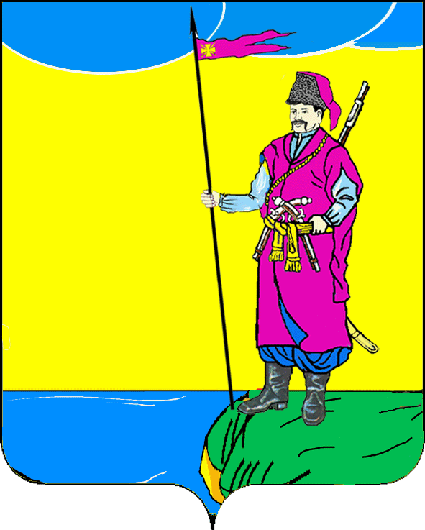 АДМИНИСТРАЦИЯ ПЛАСТУНОВСКОГО СЕЛЬСКОГО ПОСЕЛЕНИЯ ДИНСКОГО РАЙОНАПОСТАНОВЛЕНИЕот 05.10.2015 г.							             № 571станица ПластуновскаяО внесении изменений в постановление администрации Пластуновского сельского поселения от 06.10.2014 г. № 364 «Об утверждении Перечня муниципальных услуг, предоставляемых органами администрации Пластуновского сельского поселения Динского района, посредством информирования, приема и выдачи документов бюджетным учреждением муниципального образования Динской район «Многофункциональный центр предоставления государственных и муниципальных услуг населению Динского района»»В целях реализации Федерального закона от 27.07.2010 № 210-ФЗ «Об организации предоставления государственных и муниципальных услуг», выполнения положений постановления Правительства Российской Федерации от 27.09.2011 № 797 «О взаимодействии между многофункциональными центрами предоставления государственных и муниципальных услуг и федеральными органами исполнительной власти, субъектов Российской Федерации, органами местного самоуправления», руководствуясь Уставом Пластуновского сельского поселения Динского района п о с т а н о в л я ю:1. Внести изменения в приложение к постановлению администрации Пластуновского сельского поселения Динского района от 06.10.2014 № 364 «Об утверждении Перечня муниципальных услуг, предоставляемых органами администрации Пластуновского сельского поселения Динского района, посредством информирования, приема и выдачи документов бюджетным учреждением муниципального образования Динской район «Многофункциональный центр предоставления государственных и муниципальных услуг населению Динского района»» (прилагается);2. Общему отделу администрации Пластуновского сельского поселения Динского района (Шиляева) разместить настоящее постановление на официальном сайте администрации Пластуновского сельского поселения Динского района в сети Интернет www.plastunovskoe.ru и опубликовать в газете «Пластуновские известия».3. Контроль за выполнением настоящего постановления оставляю за собой.4. Настоящее постановление вступает в силу со дня его подписания.Глава администрации Пластуновского сельского поселения Динской район	                                      С.К.ОлейникПРИЛОЖЕНИЕ к постановлению администрацииПластуновского сельского поселения Динского районаот 05.10.2015 г. № 571Перечень муниципальных услуг, предоставляемых органами администрации Пластуновского сельского поселения Динского района, посредством информирования, приема и выдачи документов бюджетным учреждением муниципального образования Динской район «Многофункциональный центр предоставления государственных и муниципальных услуг населению Динского района»Специалист 1 категории обще отдела администрации Пластуновскогосельского поселения                                                                        В.Е.Шиляева№ п/пНаименование муниципальных (государственных) услуг, предоставляемых администрацией Пластуновского сельского поселения Динского района121. Отдел ЖКХ, архитектуры, земельных и имущественных отношений администрации Пластуновского сельского поселения Динского района 1. Отдел ЖКХ, архитектуры, земельных и имущественных отношений администрации Пластуновского сельского поселения Динского района 1Присвоение (уточнение) адресов объектам недвижимого имущества2Предоставление земельных участков для индивидуального жилищного строительства3Изменение вида разрешенного использования земельного участка и (или) объекта капитального строительства4Выдача копий архивных документов, подтверждающих право на владение землей5Предоставление земельных участков для ведения личного подсобного хозяйства6Предоставление в собственность, аренду земельных участков из земель сельскохозяйственного назначения гражданам для создания крестьянского (фермерского) хозяйства и осуществления его деятельности7Выдача копий архивных документов, подтверждающих право на владение землей8Утверждение схем расположения земельных участков на кадастровом плане или на кадастровой карте соответствующей территории9Переоформление права постоянного бессрочного пользования10Предоставление в собственность за плату земельных участков из земель сельскохозяйственного назначения, находящихся в постоянном (бессрочно) пользовании, аренде, пожизненном наследуемом владении11Отнесение земельного участка к землям определенной категории12Установление вида разрешенного использования земельного участка, в случае если вид разрешенного использования не установлен в документах государственного кадастра недвижимости или иных правоустанавливающих документах13Заключение дополнительного соглашения для внесения изменений в договор аренды (купли-продажи) земельного участка или договор безвозмездного срочного пользования14Предоставление земельного участка сельскохозяйственного назначения15Выдача согласия на залог права аренды земельного участка, согласование переуступки права аренды и субаренды земельного участка16Продление срока действия договора аренды земельного участка, заключение договора аренды земельного участка на новый срок17Предоставление выписки из похозяйственной книги о наличии у гражданина права на земельный участок18Прекращение правоотношений с правообладателями земельных участков19Постановка на учет граждан, имеющих трех и более детей, в качестве лиц, имеющих право на предоставление им земельных участков в аренду для индивидуального жилищного строительства или ведения личного подсобного хозяйства20Подготовка градостроительных планов земельных участков21Выдача разрешений на строительство22Выдача разрешений на строительство, реконструкцию объектов капитального строительства23Предоставление муниципального имущества в аренду или безвозмездное пользование24Принятие решений о проведении ярмарок на территории Пластуновского сельского поселения25Предоставление права размещения нестационарных торговых объектов 26Заключение договора о предоставлении торгового места на ярмарке27Информирование население об ограничениях использования водных объектов общего пользования, расположенных на территориях муниципальных образований, для личных и бытовых нужд28Выдача разрешения (ордера) на производство работ связанных с разрытием территорий общего пользования29Согласование (отказ в согласовании) переустройства и (или) перепланировки жилого помещения 30Перевод (отказ в переводе) жилого помещения в нежилое или нежилого помещения в жилое помещение31Признание в установленном порядке жилых помещений пригодными (непригодными) для проживания32Выдача разрешения на вырубку (пересадку) зеленых насаждений на территории Пластуновского сельского поселения33Выдача разрешения (ордера) на производство работ, связанных с разрытием территории общего пользования34Осуществление муниципального земельного контроля35Выдача специального разрешения на движение по автомобильным дорогам местного значения транспортного средства, осуществляющего перевозки опасных, тяжеловесных и (или) крупногабаритных грузов2. Общий отдел администрации Пластуновского сельского поселения Динского района2. Общий отдел администрации Пластуновского сельского поселения Динского района1Выдача справок, выписок из похозяйственной книги2Выдача выписок из домовой книги3Выдача копий правовых актов4Признание граждан малоимущими в целях принятие их на учет в качестве нуждающихся в жилых помещениях5Внесение изменений в учётные данные граждан, состоящих на учёте в качестве нуждающихся в жилых помещениях6Принятие на учёт граждан в качестве нуждающихся в жилых помещениях, предоставляемых по договорам социального найма7Снятие с учёта в качестве нуждающихся в жилых помещениях (по заявлениям граждан)